** Partitions were found for the four studied genes using Jmodeltest 2.1.10.** Details on analyzed specimens.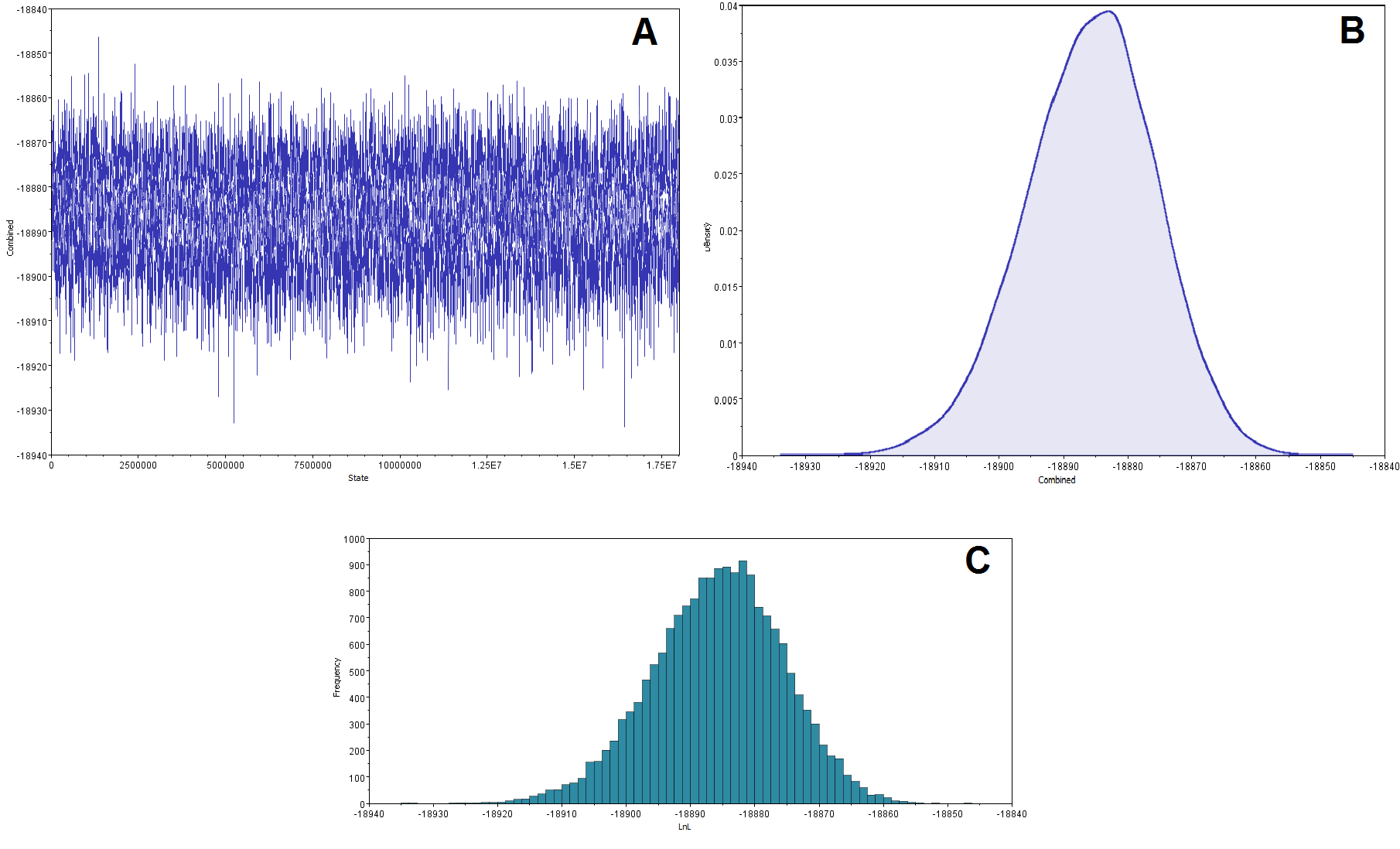 Digital Appendix 3. Convergence graphic representation of combined runs results: (a) trace; (b) marginal density’s KDE; (c) estimated parameters. Apéndice Digital 3.  Representación gráfica de los resultados de convergencia de las corridas combinadas: (a) señal; (b) KDE de densidad marginal; (c) parámetros estimados.** Convergence diagnostic minimum and average values for parameter sampled in both runs for our dataset with 95% confidence interval.** Summary statistics in combined chains of both datasets for partitions with frequency ≥  0.05 in at least one run.** Bayesian analysis summary statistics in combined chains of used dataset.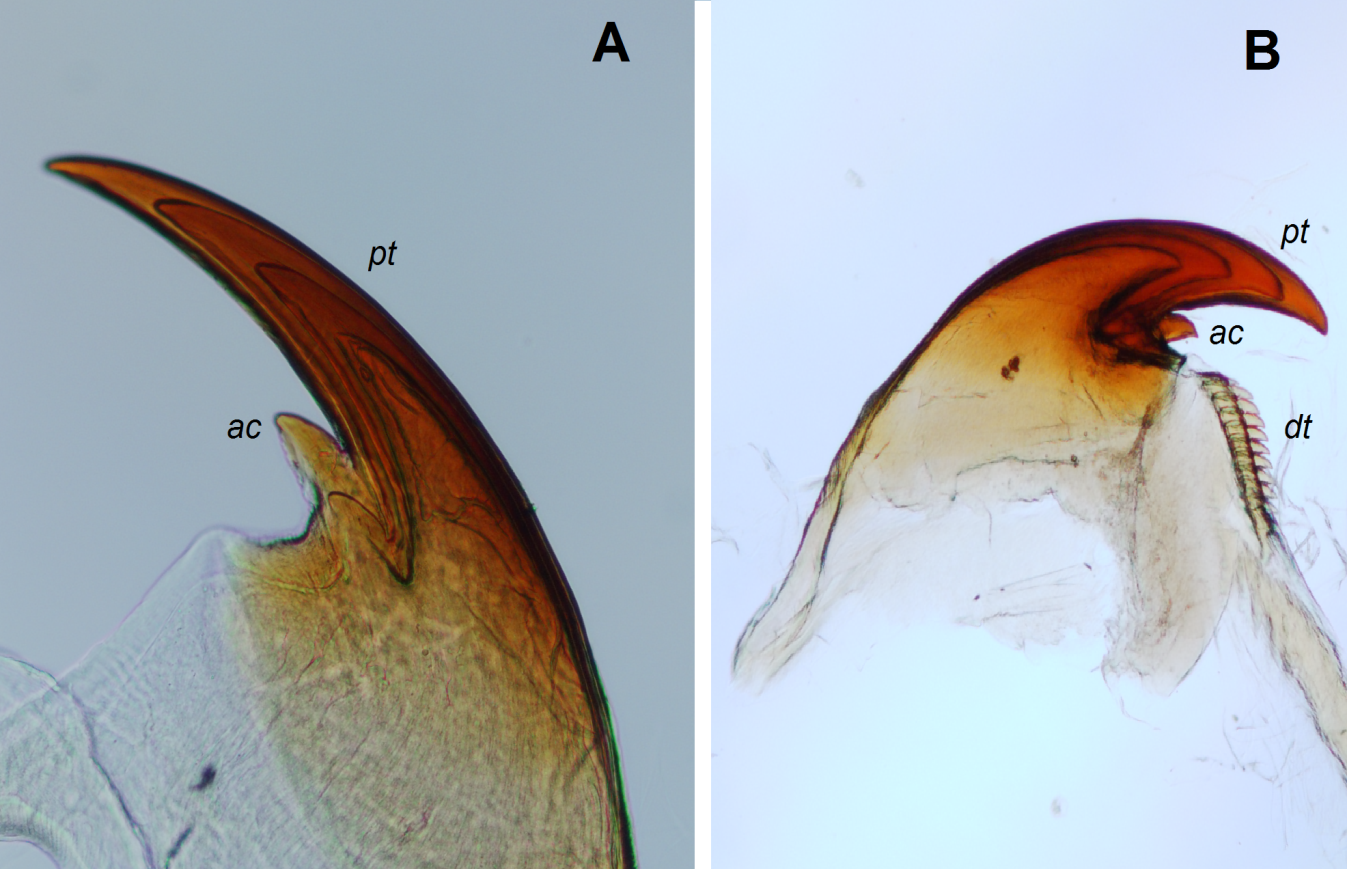 Digital Appendix 7. A. Shape of the outer jaw blade principal tooth (pt) and accessory tooth (ac); B. inner blade with its denticles (dt).  Apéndice Digital 7.  A. Forma del diente principal de la mandíbula exterior (pt) y su diente accesorio (ac); B. Mandíbula interna con sus dentículos (dt).DIGITAL APPENDIX 1Partition for each studied geneAPÉNDICE DIGITAL 1Partición de cada gen estudiadoDIGITAL APPENDIX 1Partition for each studied geneAPÉNDICE DIGITAL 1Partición de cada gen estudiadoGenePartition12SGTR + I + G16STPM3uf+G18SGTR + I + GCOITPM1uf+I+GDIGITAL APPENDIX 2Leg count and sex of analyzed specimens.APÉNDICE DIGITAL 2Conteo de patas y sexo de los especímenes analizadosDIGITAL APPENDIX 2Leg count and sex of analyzed specimens.APÉNDICE DIGITAL 2Conteo de patas y sexo de los especímenes analizadosDIGITAL APPENDIX 2Leg count and sex of analyzed specimens.APÉNDICE DIGITAL 2Conteo de patas y sexo de los especímenes analizadosIndividualNumber of legsSex137Female 233Male332Male437Female537Female638Female739FemaleDIGITAL APPENDIX 495 % highest posterior density interval estimators of the Bayesian analysisAPÉNDICE DIGITAL 4Estimadores al 95 % de los intervalos de mayor densidad posterior del análisis bayesianoDIGITAL APPENDIX 495 % highest posterior density interval estimators of the Bayesian analysisAPÉNDICE DIGITAL 4Estimadores al 95 % de los intervalos de mayor densidad posterior del análisis bayesianoDIGITAL APPENDIX 495 % highest posterior density interval estimators of the Bayesian analysisAPÉNDICE DIGITAL 4Estimadores al 95 % de los intervalos de mayor densidad posterior del análisis bayesianoDIGITAL APPENDIX 495 % highest posterior density interval estimators of the Bayesian analysisAPÉNDICE DIGITAL 4Estimadores al 95 % de los intervalos de mayor densidad posterior del análisis bayesianoDIGITAL APPENDIX 495 % highest posterior density interval estimators of the Bayesian analysisAPÉNDICE DIGITAL 4Estimadores al 95 % de los intervalos de mayor densidad posterior del análisis bayesianoDIGITAL APPENDIX 495 % highest posterior density interval estimators of the Bayesian analysisAPÉNDICE DIGITAL 4Estimadores al 95 % de los intervalos de mayor densidad posterior del análisis bayesianoDIGITAL APPENDIX 495 % highest posterior density interval estimators of the Bayesian analysisAPÉNDICE DIGITAL 4Estimadores al 95 % de los intervalos de mayor densidad posterior del análisis bayesianoDIGITAL APPENDIX 495 % highest posterior density interval estimators of the Bayesian analysisAPÉNDICE DIGITAL 4Estimadores al 95 % de los intervalos de mayor densidad posterior del análisis bayesianoDIGITAL APPENDIX 495 % highest posterior density interval estimators of the Bayesian analysisAPÉNDICE DIGITAL 4Estimadores al 95 % de los intervalos de mayor densidad posterior del análisis bayesianoParameter       Mean      Variance     Lower       Upper       Median    min ESS*  avg ESS     PSRF+   TL{all}       3.326.1080.029130    3.010.7323.681.2043.319.578243.08    280.04    1.002   r(A<->C){1}   0.141069    0.000246    0.108502    0.171006    0.141476    869.72    924.49    1.000   r(A<->G){1}   0.140594    0.000436    0.099540    0.176391    0.140787    346.24    540.30    1.000   r(A<->T){1}   0.143516    0.000227    0.116100    0.176247    0.143203    618.48    733.48    1.000   r(C<->G){1}   0.019600    0.000213    0.000022    0.041824    0.017374    421.38    422.21    1.001   r(C<->T){1}   0.535305    0.001632    0.459042    0.612549    0.535542    413.28    553.88    1.000   r(G<->T){1}  0.019916    0.000080    0.004668    0.039009    0.018821    976.15   1073.07    1.000   k_revmat{1}   3.838.8650.532529    3.000.0005.000.0004.000.000699.67    737.97    1.000   r(A<->C){2}   0.030747    0.000461    0.000091    0.074355    0.024352    180.75    238.59   1.004   r(A<->G){2}   0.387674    0.004324    0.280047    0.572301   0.372173     28.45     33.65    1.000   r(A<->T){2}   0.092772    0.000444    0.058579    0.138327    0.088440     37.68     48.60    1.003   r(C<->G){2}   0.055675    0.001152    0.000953    0.099408    0.060348     87.87   137.76   1.000   r(C<->T){2}   0.347473    0.005623    0.116348    0.428641    0.367055     26.41     34.02    1.000   r(G<->T){2}   0.085660    0.000485    0.043748    0.134391    0.083437     70.28     71.13    1.001   k_revmat{2}   3.729.3900.621530    3.000.0005.000.0004.000.000122.51    362.38    1.002   r(A<->C){3}   0.034500    0.000130    0.010453   0.056556    0.033964    312.28    327.12    1.006   r(A<->G){3}   0.042466    0.000084    0.026696    0.060420    0.041252    502.58    555.93    1.003   r(A<->T){3}   0.065600    0.000378    0.033510    0.102419    0.063884    341.72    370.21    1.000   r(C<->G){3}   0.005740    0.000007    0.001058    0.010610    0.005470    893.19    998.14    1.000   r(C<->T){3}   0.817946    0.000583    0.771904    0.865589    0.819341    492.85    492.88    1.006   r(G<->T){3}   0.033749    0.000050    0.020479    0.047505    0.033209    418.14    737.27    1.000   k_revmat{3}   4.617.5050.535051    4.000.0006.000.0005.000.000607.86    653.74    1.000   r(A<->C){4}   0.002271    0.000006    0.000001    0.007108    0.001458    369.39    392.69    1.000   r(A<->G){4}   0.530597    0.002260    0.446568    0.648308    0.531705    101.02    161.83    1.003   r(A<->T){4}   0.073805    0.000063    0.059044    0.089682    0.073157    129.57    242.49    1.000   r(C<->G){4}   0.055912    0.000431    0.013814    0.082560    0.065023    106.67    126.48    1.000   r(C<->T){4}   0.261738    0.002175    0.161915    0.355874    0.257799    107.93    183.00    1.004   r(G<->T){4}   0.075678    0.000112    0.056525    0.096002    0.074113    118.44    285.32    1.000   k_revmat{4}   4.637.0450.433155    4.000.0006.000.0005.000.000177.44    281.79    1.000   pi(A){1}      0.426240    0.000521    0.386751    0.477108    0.425903    579.43    646.10    1.000   pi(C){1}      0.099000    0.000099    0.080057    0.118977    0.098667    564.62    596.47    1.000   pi(G){1}      0.084358   0.000134    0.062509    0.107317    0.083455    823.89    878.40    1.000   pi(T){1}      0.390403    0.000414    0.354413    0.434034    0.390239    661.55    741.66    1.000   pi(A){2}      0.438575    0.000550    0.391984    0.483297    0.438909    217.66    271.61    1.000   pi(C){2}      0.050986    0.000311    0.026891    0.096104    0.046054     25.60     33.62    1.000   pi(G){2}      0.117847    0.000153    0.094954    0.142514    0.116944    360.45    414.70    1.002   pi(T){2}      0.392592    0.000588    0.343170    0.436425    0.392367    342.92    390.60    1.001   pi(A){3}      0.178978    0.000100    0.160062    0.198270    0.178705    724.30    814.51    1.000   pi(C){3}      0.253744    0.000130    0.232323    0.276937    0.253327    730.19    734.69    1.000   pi(G){3}      0.349767    0.000142    0.325815    0.372363    0.349817    771.00    926.93    1.001   pi(T){3}      0.217512    0.000111    0.197682    0.237267    0.217582    509.11    674.46    1.002   pi(A){4}      0.343957    0.000190    0.316939    0.370388    0.344038    374.79    530.59    1.000   pi(C){4}      0.087862    0.000163    0.063895    0.113142    0.086796     81.10    167.86    1.001   pi(G){4}      0.135033    0.000056    0.119424    0.148605    0.134899    536.50    620.44    1.001   pi(T){4}      0.433147    0.000257    0.403738    0.464928    0.433040    299.93   470.32    1.000   alpha{1}      0.415016    0.001919    0.337013    0.505028    0.412838   1561.04   1660.72    1.000   alpha{2}      0.312961    0.000901    0.252802    0.369357    0.311505   1073.70   1122.90    1.000   alpha{3}      0.147773    0.000060    0.132695    0.162949    0.147421    686.98    689.17    1.001   alpha{4}      0.164601    0.000133    0.143569    0.188281    0.164091    712.87    776.94    1.000   pinvar{1}    0.071758   0.000449    0.031912    0.113070    0.070377   1659.11   1763.56    1.000   pinvar{2}     0.094146    0.000494    0.052575    0.138845    0.093334    690.53   1110.76    1.000   pinvar{3}     0.226939    0.000466    0.183578    0.268769    0.226758   1225.03   1375.73    1.001   pinvar{4}     0.069156    0.000129    0.047459    0.092087    0.068708   1523.32   1564.09    1.000DIGITAL APPENDIX 5Summary of the statistics of partitionsAPÉNDICE DIGITAL 5Resumen de las estadísticas de las particionesDIGITAL APPENDIX 5Summary of the statistics of partitionsAPÉNDICE DIGITAL 5Resumen de las estadísticas de las particionesAverage standard deviation of split frequencies0.005540Maximum standard deviation of split frequencies0.027996Average PSRF for parameter values (excluding NA and >10.0)1.000Maximum PSRF for parameter values1.008DIGITAL APPENDIX 6Summary of statisticsAPÉNDICE DIGITAL 6Resumen de las estadísticasDIGITAL APPENDIX 6Summary of statisticsAPÉNDICE DIGITAL 6Resumen de las estadísticasMean-18885.8095Standard error of mean0.1122Standard deviation10.08Variance101.606Median-18885.3843Value range[-18933.8061, -18846.4037]Geometric meann/a95% HPD interval[-18905.7091, -18866.4142]Auto-correlation time (ACT)2231.0986Effective sample size (ESS)8068.7Number of samples18002